IntroductionThis standardized Case Report Form (CRF) is the result of an ongoing effort between the World Health Organization (WHO), The Pan-American Health Organization (PAHO), Institute Pasteur (IP), and the networks of ISARIC, CONSISE PREPARE and REACTing to generate standardized clinical and epidemiological research tools. DESIGN OF THIS CASE REPORT FORM (CRF)There are sets of Case Report Forms (CRFs) to be used in combination for prospective cohort studies or case control studies.These sets of CRFs are to be used at admission and at discharge/going home.  For any patients admitted for more than 24 hours, the Baseline and Outcome CRF and the Laboratory Results CRF can be copied and used for daily data recording.For all studies, we recommend completing a minimum of the Child Baseline and Outcome (CBO) CRF, follow by Child Acute Symptoms (CAS).  If the patient is admitted to a hospital or has further investigations, complete Child Hospital Stay (CHS) and Child Laboratory Results (CLR) CRFs. We recommend completing the Neonatal CRF and the Maternal Baseline and Outcome CRF to capture maternal and/or neonatal risk factors. If the patient is admitted to an Intensive Care Unit or Pediatric Intensive Care Unit, complete Child Intensive Care (CIC) as well. For follow up visit(s) complete Child follow up visit(s) (CFU).Complete the outcomes sections in the CBO CRF once all diagnostics laboratory results and final diagnosis are available.HOW TO USE THIS CRFWhen completing the CRF modules, please make sure that:The patient or consultee/guardian/representative has been given information about the study and the informed consent form has been completed and signed.The study ID codes have been assigned for the patient as per hospital protocol and guidelines.The study ID codes should be filled in on all pages of paper CRF forms, all information should be kept confidential at all times, and no identifiable information is recorded on the CRFs.Patient’s hospital ID and contact details are recorded on a separate contact list to allow later follow up. The contact forms must be kept separate from the CRFs at all times and kept in a secure location.Each site may choose which data to collect based on available resources and the number of patients enrolled to date. Ideally, data on patients will be collected using all CRF modules as appropriate.Sites with very low resources or very high patient numbers may select Child Baseline and Outcome (CBO) CRF module only. The decision is up to the site Investigators and may be changed throughout the data collection period. All high quality data are valuable for analysis.GENERAL GUIDANCEThe CRFs are designed to collect data obtained through patient examination, for patient or parent/guardian/representative interview and review of hospital notes.Patient ID codes should be filled in on all pages of paper CRF forms.Complete every line of every section, except for where the instructions say to skip a section based on certain responses.Selections with square boxes (☐) are single selection answers (choose one answer only). Selections with circles (○) are multiple selection answers (choose as many answers as are applicable).It is important to indicate when the answer to a particular question is not known. Please mark the ‘Unknown’ box if this is the case.Some sections have open areas where you can write additional information. To permit standardized data entry, please avoid writing additional information outside of these areas.We recommend writing clearly in black or blue ink, using BLOCK-CAPITAL LETTERS.Place an (X) when you choose the corresponding answer. To make corrections, strike through (----) the data you wish to delete and write the correct data above it. Please initial and date all corrections.Please contact us, if we can help with any CRF completion questions, if you have comments and to let us know that you are using the forms. Please contact Dr Gail Carson by email: gail.carson@ndm.ox.ac.ukDisclaimer: These CRFs are intended for use as a standardized document for the collection of clinical data in studies investigating the Zika virus. Responsibility for use of these CRFs rests with the study investigators. ISARIC and the authors of the CRF accept no responsibility for the use of the CRF in an amended format nor for the use of the standardized CRF outside its intended purpose. Formatting issues are in the process of being resolved. Word documents are available in order to adapt and translate the CRFs, however, there may be issues between Macs and PCs. The PDF format is also available, which should be well formatted on both systems.INCLUSION CRITERIADefine as appropriate for each study and as per latest national guidelines. CONSENTEnsure informed consent.1)  CHILD DEMOGRAPHICSNote: If further demographic or epidemiology information is required please use the complementary ZIKV CRF Epidemiology and Demographics2) CHILD MEASUREMENTS AT FOLLOW-UP VISIT 3)  (BIRTH) ABNORMALITIES Please complete this section in full even if no abnormalities were present 4)  OTHER TEST AND/OR EXAMINATION5) GENERAL6)  BASELINE OBSERVATIONS during follow-up visit *If a neuromuscular and/or neurodevelopmental assessment is required, please complete an additional examination using the Neurodevelopmental/neuromuscular assessment tool indicated as per your hospital guidelines and protocol.7) IMAGING (if available)If abnormal, please describe abnormality and enclose images if possible.8)  MEDICATIONS9)  CHILD HOSPITAL ADMISSIONFill out separately for each relevant hospital admission10)  DIAGNOSTIC OUTCOMES CHILD Have any of the following diagnoses been made? Choose the appropriate case definition, e.g. WHO or national/local case definition and ensure the definition used is clear and shared with all involved in the study. 14)  OUTCOME AT FOLLOW-UP VISIT 15) CASE REPORT FORM COMPLETED BYDate and time of consent (dd/mm/yyyy):  __ __ / __ __ / 20__ __  Time: __ __: __ __(hours:min)Name and role of the person taking consent : _____________________________________       Signature of person taking consent: _________________________________________    GeopositionLatitude:  ____. _______________Longitude: ____. _____________Name of site/clinic/hospitalIf geoposition not availableIf geoposition not availableIf geoposition not availableCity/town/village:Country:Sex  ☐Male      ☐Female     ☐Uncertain    Date of birth (dd/mm/yyyy)____ / ____ / 20 ____Gestational age at birth  ____ weeks ____ days       Basis of gestational age estimation at birth☐Last menstrual period  ☐Ultrasound     ☐Assisted reproduction☐Other (specify):Birth number ☐Singleton   ☐Twin I       ☐Twin II ☐Triplet I      ☐Triplet II   ☐Triplet III    ☐Other: ______   Ethnicity of baby (as per national guidelines)Fetal presentation at delivery☐Cephalic   ☐Breech   ☐Other (specify):NEONATE MEASURMENTS AT BIRTH: please complete Neonatal Baseline and Outcome CRF if this has not been done yet.  MATERNAL DEMOGRAPHICS: please complete Maternal Baseline and Outcome CRF if this has not been done yet.Current weight____grams________pounds________ouncesCurrent length (crown to heel)____cm________inches☐   unknown    ☐   unknown    ☐   unknown    Current Head circumference(occipito-frontal)____   cm________inches☐   unknown    ☐   unknown    ☐   unknown    Plot metrics in growth curve as per your national guidelines and record the standard deviations above (indicated with “+”) or below (indicated with “-”) the mean for age and sexCurrent weight______ SDCurrent weight______ SDCurrent weight______ SDCurrent length_____ SDCurrent length_____ SDCurrent length_____ SDCurrent head circumference______ SDCurrent head circumference______ SDFontanelle presentAnterior: ☐Yes      ☐No    ☐Unknown   Anterior: ☐Yes      ☐No    ☐Unknown   Posterior: ☐Yes     ☐No   ☐Unknown   Posterior: ☐Yes     ☐No   ☐Unknown   Bulging:☐Yes     ☐No   ☐Unknown   Abnormal skull shape☐Yes      ☐No    ☐Unknown   ☐Yes      ☐No    ☐Unknown   ☐ Oxicefalia        ☐ Plagiocefalia    ☐ Trigocefalia  ☐ Escafocefalia  ☐ Acrocefalia    ☐ Oxicefalia        ☐ Plagiocefalia    ☐ Trigocefalia  ☐ Escafocefalia  ☐ Acrocefalia    ☐ Oxicefalia        ☐ Plagiocefalia    ☐ Trigocefalia  ☐ Escafocefalia  ☐ Acrocefalia                                                         If yes, circle most appropriate depiction: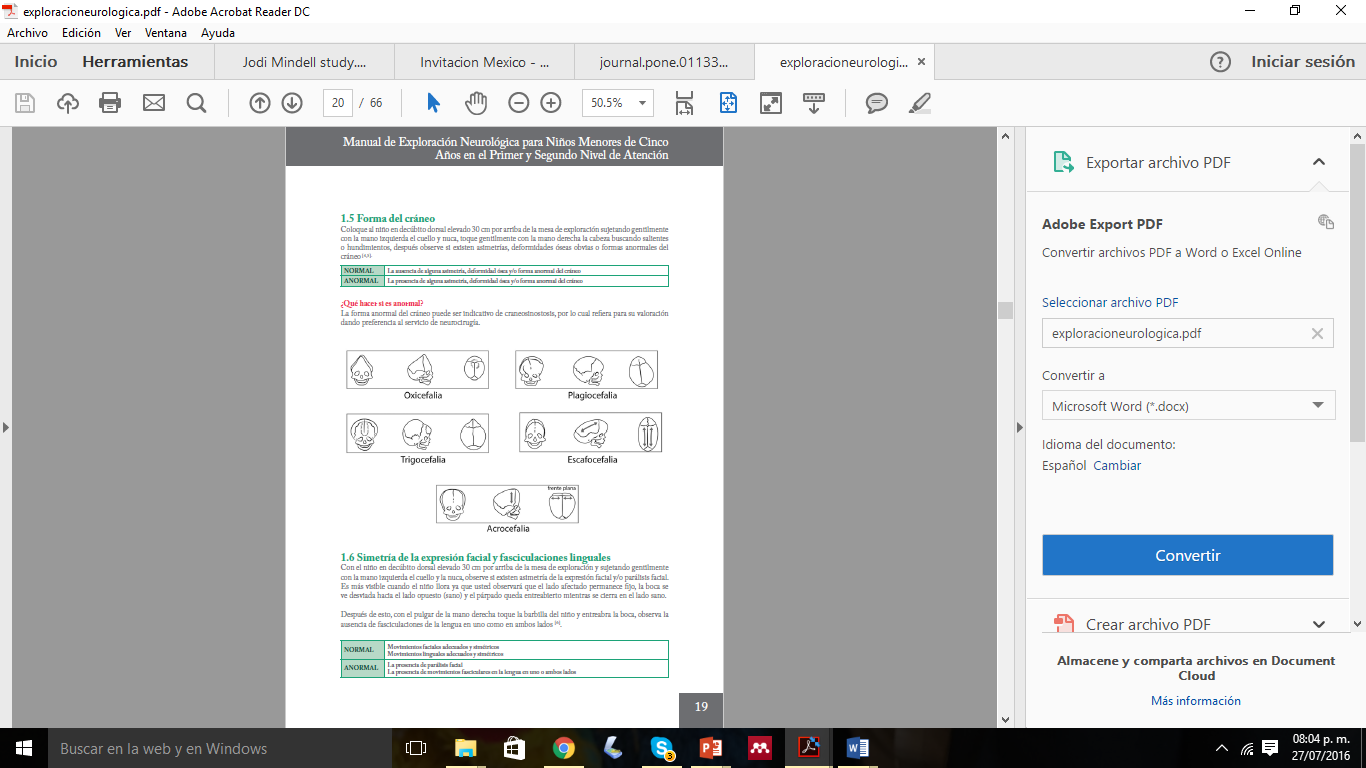                                                      If yes, circle most appropriate depiction:                                                     If yes, circle most appropriate depiction:                                                     If yes, circle most appropriate depiction:                                                     If yes, circle most appropriate depiction:                                                     If yes, circle most appropriate depiction:Sloping foreheadSloping forehead☐Yes      ☐No   ☐Unknown☐Yes      ☐No   ☐UnknownIf yes, specify/describe: If yes, specify/describe: CraniosynostosisCraniosynostosis☐Yes      ☐No   ☐Unknown☐Yes      ☐No   ☐UnknownIf yes, specify/describe: If yes, specify/describe: Redundant skin on skull at birthRedundant skin on skull at birth☐Yes      ☐No   ☐Unknown☐Yes      ☐No   ☐UnknownIf yes, specify/describe: If yes, specify/describe: Facial disproportionFacial disproportion☐Yes      ☐No   ☐Unknown ☐Yes      ☐No   ☐Unknown If yes, specify/describe:If yes, specify/describe:Nasal abnormalitiesFlat nasal bridge Anteverted naresOther nasal abnormalitiesNasal abnormalitiesFlat nasal bridge Anteverted naresOther nasal abnormalities☐Yes      ☐No   ☐Unknown ☐Yes      ☐No   ☐Unknown ☐Yes      ☐No   ☐Unknown ☐Yes      ☐No   ☐Unknown☐Yes      ☐No   ☐Unknown ☐Yes      ☐No   ☐Unknown ☐Yes      ☐No   ☐Unknown ☐Yes      ☐No   ☐UnknownIf yes, specify/describe:If yes, specify/describe:Orofacial clefts Orofacial clefts ☐Yes      ☐No   ☐Unknown☐ Cleft lip   ☐ Cleft palate ☐ Both        ☐ No   ☐Yes      ☐No   ☐Unknown☐ Cleft lip   ☐ Cleft palate ☐ Both        ☐ No   ☐left            ☐right ☐middle      ☐bilateral   ☐left            ☐right ☐middle      ☐bilateral   Eye abnormalitiesEye abnormalities☐Yes      ☐No   ☐Unknown☐Anophthalmia   ☐Microphthalmia   ☐Yes      ☐No   ☐Unknown☐Anophthalmia   ☐Microphthalmia   ☐ Other (describe):☐ Other (describe):Ear abnormalitiesEar abnormalities☐Yes      ☐No   ☐Unknown☐ Anotia (absent ear/s)   ☐ Microtia (small ear/s)   ☐Yes      ☐No   ☐Unknown☐ Anotia (absent ear/s)   ☐ Microtia (small ear/s)   ☐ Other (describe):☐ Other (describe):HemangiomasHemangiomas☐ Present ☐ Absent☐ Present ☐ Absent○ Facial    ○ Rest of body                       Number of them:_____○ Facial    ○ Rest of body                       Number of them:_____Neural tube defectsNeural tube defects☐Yes  ☐No   ☐Unknown ☐ Spina bifida ☐ Meningocele☐ Anencephaly ☐Yes  ☐No   ☐Unknown ☐ Spina bifida ☐ Meningocele☐ Anencephaly ☐ Other (describe):☐ Other (describe):ScoliosisBarrel-like chestScoliosisBarrel-like chest☐Yes      ☐No   ☐Unknown☐Yes      ☐No   ☐Unknown ☐Yes      ☐No   ☐Unknown☐Yes      ☐No   ☐Unknown Upper Limb abnormalitiesIf yes, specify/describe:Upper Limb abnormalitiesIf yes, specify/describe:☐Yes      ☐No   ☐UnknownArthrogryposis       ☐Yes      ☐NoAmyoplasia             ☐Yes      ☐No If yes: ☐Distal ☐SyndromicHyperextension     ☐Yes      ☐NoIf yes, indicate joints: ______________ _______________________________Contractures          ☐Yes      ☐NoIf yes, indicate joints: ______________ _______________________________☐Yes      ☐No   ☐UnknownArthrogryposis       ☐Yes      ☐NoAmyoplasia             ☐Yes      ☐No If yes: ☐Distal ☐SyndromicHyperextension     ☐Yes      ☐NoIf yes, indicate joints: ______________ _______________________________Contractures          ☐Yes      ☐NoIf yes, indicate joints: ______________ _______________________________☐Other (describe):☐Other (describe):Hand abnormalitiesIf yes, specify/describe:Hand abnormalitiesIf yes, specify/describe:☐Yes      ☐No       ☐Unknown○ Clinodactyly       ☐ Unilateral  ☐ Bilateral○ Missing digits     ☐ Unilateral  ☐ Bilateral○ Extra digits  ☐ Unilateral  ☐ Bilateral○ Camptodactyly   ☐ Unilateral  ☐ Bilateral○ Nail hypoplasia/aplasia○ Adducted thumb  ○ Bilateral simian crease☐Yes      ☐No       ☐Unknown○ Clinodactyly       ☐ Unilateral  ☐ Bilateral○ Missing digits     ☐ Unilateral  ☐ Bilateral○ Extra digits  ☐ Unilateral  ☐ Bilateral○ Camptodactyly   ☐ Unilateral  ☐ Bilateral○ Nail hypoplasia/aplasia○ Adducted thumb  ○ Bilateral simian crease☐Other (describe):☐Other (describe):Lower Limb abnormalitiesIf yes, specify/describe:Lower Limb abnormalitiesIf yes, specify/describe:☐Yes      ☐No   ☐UnknownArthrogryposis       ☐Yes      ☐NoAmyoplasia             ☐Yes      ☐No If yes: ☐Distal ☐SyndromicHyperextension     ☐Yes      ☐NoIf yes, indicate joints): ______________ ________________________________Joint dislocation/subluxation   ☐Yes  ☐NoIf yes, indicate joints): ______________ ________________________________Contractures          ☐Yes      ☐NoIf yes, indicate joints): ______________ ________________________________☐Yes      ☐No   ☐UnknownArthrogryposis       ☐Yes      ☐NoAmyoplasia             ☐Yes      ☐No If yes: ☐Distal ☐SyndromicHyperextension     ☐Yes      ☐NoIf yes, indicate joints): ______________ ________________________________Joint dislocation/subluxation   ☐Yes  ☐NoIf yes, indicate joints): ______________ ________________________________Contractures          ☐Yes      ☐NoIf yes, indicate joints): ______________ ________________________________☐Other (describe):☐Other (describe):Feet abnormalitiesIf yes, specify/describe:Feet abnormalitiesIf yes, specify/describe:☐Yes      ☐No       ☐Unknown○ Widely spaced toes  ☐ Unilateral  ☐Bilateral○ Missing toes           ☐ Unilateral  ☐Bilateral○ Extra toes  ☐ Unilateral  ☐Bilateral○ Clubfoot  ☐ Unilateral  ☐Bilateral○ Nail  ☐ Unilateral  ☐Bilateral☐Yes      ☐No       ☐Unknown○ Widely spaced toes  ☐ Unilateral  ☐Bilateral○ Missing toes           ☐ Unilateral  ☐Bilateral○ Extra toes  ☐ Unilateral  ☐Bilateral○ Clubfoot  ☐ Unilateral  ☐Bilateral○ Nail  ☐ Unilateral  ☐Bilateral☐Other (describe):☐Other (describe):Umbilical hernia Umbilical hernia ☐ Present      ☐ Absent☐ Present      ☐ AbsentGastroschisisGastroschisis☐Yes      ☐No    ☐Unknown  ☐Yes      ☐No    ☐Unknown  OmphaloceleOmphalocele☐Yes      ☐No    ☐Unknown   ☐Yes      ☐No    ☐Unknown   Any other significant abnormalities presentIf yes, specify/describe:Any other significant abnormalities presentIf yes, specify/describe:☐Yes      ☐No    ☐Unknown   Cardiac: ☐Yes      ☐No    ☐Unknown   Renal: ☐Yes      ☐No    ☐Unknown   Organomegaly (enlarged liver/spleen)☐Yes      ☐No    ☐Unknown  ☐Yes      ☐No    ☐Unknown   Cardiac: ☐Yes      ☐No    ☐Unknown   Renal: ☐Yes      ☐No    ☐Unknown   Organomegaly (enlarged liver/spleen)☐Yes      ☐No    ☐Unknown  ☐Other (describe):☐Other (describe):Known familial genetic disordersKnown familial genetic disorders☐Yes      ☐No    ☐Unknown   ☐Yes      ☐No    ☐Unknown   If yes, please specify:If yes, please specify:Other Syndromic abnormalities identified by PhysicianOther Syndromic abnormalities identified by Physician☐Yes      ☐No    ☐Unknown   ☐Yes      ☐No    ☐Unknown   If yes, please specify:If yes, please specify:TestResultIf abnormal, please describe abnormality:Fundoscopy☐Normal  ☐Abnormal ☐Not DoneRed reflex ☐Present ☐Absent ☐Not Done  Cataract ☐Normal  ☐Abnormal ☐Not DoneChorioretinitis ☐ Absent  ☐ Present ☐ Examination Not DoneHearing test ☐Normal ☐Abnormal ☐Not Doneplease specify test used:Congenital heart defects ☐Yes   ☐No  ☐Unknown   If yes, specify:Any other significant findings ☐Yes ☐No If yes, please specify:Feeding (please tick all appropriate) ○ breast fed  ○ formula fed ○  both○  assisted (e.g. naso-gastric tube)Please specify how many months of breastfeeding to date: Does the child struggle to drink the required amount for his/her age? ☐Yes ☐No ☐UnknownIf yes, please specify: Difficulty swallowing (dysphagia)? ☐Yes ☐No ☐UnknownDoes the child drink more than the required amount for his/her age? ☐Yes ☐No ☐UnknownIf yes, please specify:Type of cry  ☐Strong normal cry          ☐Weak, high-pitched or continuous cry    ☐Not crying                        ☐Other:☐Strong normal cry          ☐Weak, high-pitched or continuous cry    ☐Not crying                        ☐Other:Date (dd/mm/yyyy)Date (dd/mm/yyyy)Date (dd/mm/yyyy)     __ __ / __ __ / 20  __ __     __ __ / __ __ / 20  __ __     __ __ / __ __ / 20  __ __     __ __ / __ __ / 20  __ __     __ __ / __ __ / 20  __ __     __ __ / __ __ / 20  __ __     __ __ / __ __ / 20  __ __General physical examinationGeneral physical examinationGeneral physical examinationGeneral physical examinationGeneral physical examinationGeneral physical examinationGeneral physical examinationGeneral physical examinationGeneral physical examinationGeneral physical examinationMaximum TemperatureMaximum TemperatureMaximum Temperature____.__°C   or _____ Fahrenheit☐Oral   ☐Tympanic  ☐Axillary ☐Anal  ☐Skin ☐Other (specify):____.__°C   or _____ Fahrenheit☐Oral   ☐Tympanic  ☐Axillary ☐Anal  ☐Skin ☐Other (specify):____.__°C   or _____ Fahrenheit☐Oral   ☐Tympanic  ☐Axillary ☐Anal  ☐Skin ☐Other (specify):____.__°C   or _____ Fahrenheit☐Oral   ☐Tympanic  ☐Axillary ☐Anal  ☐Skin ☐Other (specify):____.__°C   or _____ Fahrenheit☐Oral   ☐Tympanic  ☐Axillary ☐Anal  ☐Skin ☐Other (specify):____.__°C   or _____ Fahrenheit☐Oral   ☐Tympanic  ☐Axillary ☐Anal  ☐Skin ☐Other (specify):____.__°C   or _____ Fahrenheit☐Oral   ☐Tympanic  ☐Axillary ☐Anal  ☐Skin ☐Other (specify):Respiratory rateRespiratory rateRespiratory ratebreaths/minute      ☐  not donebreaths/minute      ☐  not doneHeart rateHeart rateHeart ratebeats/minute          ☐  not donebeats/minute          ☐  not doneCapillary refill time (central)Capillary refill time (central)Capillary refill time (central)Seconds                    ☐  not doneSeconds                    ☐  not donePeripheral O2 saturation (SpO2)Peripheral O2 saturation (SpO2)Peripheral O2 saturation (SpO2)%                                ☐  not done%                                ☐  not doneCardiovascular systemCardiovascular system☐Normal  ☐Abnormal ☐Unknown☐Murmur  ☐Other (specify) :☐Murmur  ☐Other (specify) :☐Murmur  ☐Other (specify) :☐Murmur  ☐Other (specify) :☐Murmur  ☐Other (specify) :☐Murmur  ☐Other (specify) :☐Murmur  ☐Other (specify) :Respiratory systemRespiratory system☐Normal  ☐Abnormal ☐UnknownIf abnormal, describe:If abnormal, describe:If abnormal, describe:If abnormal, describe:If abnormal, describe:If abnormal, describe:If abnormal, describe:Gastrointestinal systemGastrointestinal system☐Normal  ☐Abnormal ☐Unknown☐Jaundice	         ☐Abdominal tenderness ☐Hepatomegaly       ☐Splenomegaly ☐Other (specify):☐Jaundice	         ☐Abdominal tenderness ☐Hepatomegaly       ☐Splenomegaly ☐Other (specify):☐Jaundice	         ☐Abdominal tenderness ☐Hepatomegaly       ☐Splenomegaly ☐Other (specify):☐Jaundice	         ☐Abdominal tenderness ☐Hepatomegaly       ☐Splenomegaly ☐Other (specify):☐Jaundice	         ☐Abdominal tenderness ☐Hepatomegaly       ☐Splenomegaly ☐Other (specify):☐Jaundice	         ☐Abdominal tenderness ☐Hepatomegaly       ☐Splenomegaly ☐Other (specify):☐Jaundice	         ☐Abdominal tenderness ☐Hepatomegaly       ☐Splenomegaly ☐Other (specify):Edema Edema ☐Yes    ☐No  ☐UnknownIf yes, describe:If yes, describe:If yes, describe:If yes, describe:If yes, describe:If yes, describe:If yes, describe:CryptorchidismCryptorchidism☐Yes    ☐No  ☐Unknown☐Not applicable Type of cry  (if child < 3 months of age)Type of cry  (if child < 3 months of age)☐Strong normal cry                 ☐Weak, high-pitched or continuous cry    ☐Not crying                              ☐Other:☐Strong normal cry                 ☐Weak, high-pitched or continuous cry    ☐Not crying                              ☐Other:☐Strong normal cry                 ☐Weak, high-pitched or continuous cry    ☐Not crying                              ☐Other:☐Strong normal cry                 ☐Weak, high-pitched or continuous cry    ☐Not crying                              ☐Other:☐Strong normal cry                 ☐Weak, high-pitched or continuous cry    ☐Not crying                              ☐Other:☐Strong normal cry                 ☐Weak, high-pitched or continuous cry    ☐Not crying                              ☐Other:☐Strong normal cry                 ☐Weak, high-pitched or continuous cry    ☐Not crying                              ☐Other:☐Strong normal cry                 ☐Weak, high-pitched or continuous cry    ☐Not crying                              ☐Other:Neurological examination *Neurological examination *Neurological examination *Neurological examination *Neurological examination *Neurological examination *Neurological examination *Neurological examination *Neurological examination *Neurological examination *Tonic neck reflex (if child < 3 months of age)☐ Asymmetrical  ☐ Symmetrical      ☐Left   ☐Right ☐Absent ☐Not Done☐ Asymmetrical  ☐ Symmetrical      ☐Left   ☐Right ☐Absent ☐Not Done☐ Asymmetrical  ☐ Symmetrical      ☐Left   ☐Right ☐Absent ☐Not Done☐ Asymmetrical  ☐ Symmetrical      ☐Left   ☐Right ☐Absent ☐Not Done☐ Asymmetrical  ☐ Symmetrical      ☐Left   ☐Right ☐Absent ☐Not Done☐ Asymmetrical  ☐ Symmetrical      ☐Left   ☐Right ☐Absent ☐Not Done☐ Asymmetrical  ☐ Symmetrical      ☐Left   ☐Right ☐Absent ☐Not Done☐ Asymmetrical  ☐ Symmetrical      ☐Left   ☐Right ☐Absent ☐Not Done☐ Asymmetrical  ☐ Symmetrical      ☐Left   ☐Right ☐Absent ☐Not DoneSucking reflex (present if child < 6 months) ☐   Present☐   Absent☐   Present☐   Absent☐   Present☐   Absent☐   Present☐   Absent☐   Present☐   Absent☐   Present☐   Absent☐   Present☐   Absent☐   Present☐   Absent☐   Present☐   AbsentGrasp reflex (present in children < 6 months)Left foot    ☐ Present    ☐ AbsentLeft foot    ☐ Present    ☐ AbsentLeft foot    ☐ Present    ☐ AbsentLeft foot    ☐ Present    ☐ AbsentLeft foot    ☐ Present    ☐ AbsentRight foot         ☐ Present ☐ AbsentRight foot         ☐ Present ☐ AbsentRight foot         ☐ Present ☐ AbsentRight foot         ☐ Present ☐ AbsentGrasp reflex (present in children < 6 months)Left hand   ☐ Present    ☐ AbsentLeft hand   ☐ Present    ☐ AbsentLeft hand   ☐ Present    ☐ AbsentLeft hand   ☐ Present    ☐ AbsentLeft hand   ☐ Present    ☐ AbsentRight hand       ☐ Present   ☐ AbsentRight hand       ☐ Present   ☐ AbsentRight hand       ☐ Present   ☐ AbsentRight hand       ☐ Present   ☐ AbsentMoro reflex  (if child < 5 months)☐Present ☐Absent ☐Not Done☐Present ☐Absent ☐Not Done☐Present ☐Absent ☐Not Done☐Symmetrical ☐Asymmetrical  ☐Symmetrical ☐Asymmetrical  ☐Symmetrical ☐Asymmetrical  ☐Symmetrical ☐Asymmetrical  ☐Symmetrical ☐Asymmetrical  ☐Symmetrical ☐Asymmetrical  Rooting reflex (if child < 4 months) ☐Present ☐Absent ☐Not Done☐Present ☐Absent ☐Not Done☐Present ☐Absent ☐Not DoneDeep tendon reflexesBicepsBicepsBicepsLeft☐Present ☐Absent ☐Not DoneLeft☐Present ☐Absent ☐Not DoneLeft☐Present ☐Absent ☐Not DoneLeft☐Present ☐Absent ☐Not DoneLeft☐Present ☐Absent ☐Not DoneRight ☐Present ☐Absent ☐Not DoneBrachioradialisBrachioradialisBrachioradialis☐Present ☐Absent ☐Not Done☐Present ☐Absent ☐Not Done☐Present ☐Absent ☐Not Done☐Present ☐Absent ☐Not Done☐Present ☐Absent ☐Not Done☐Present ☐Absent ☐Not DoneTriceps Triceps Triceps ☐Present ☐Absent ☐Not Done☐Present ☐Absent ☐Not Done☐Present ☐Absent ☐Not Done☐Present ☐Absent ☐Not Done☐Present ☐Absent ☐Not Done☐Present ☐Absent ☐Not DonePatellar Patellar Patellar ☐Present ☐Absent ☐Not Done☐Present ☐Absent ☐Not Done☐Present ☐Absent ☐Not Done☐Present ☐Absent ☐Not Done☐Present ☐Absent ☐Not Done☐Present ☐Absent ☐Not DoneAchilles tendonAchilles tendonAchilles tendon☐Present ☐Absent ☐Not Done☐Present ☐Absent ☐Not Done☐Present ☐Absent ☐Not Done☐Present ☐Absent ☐Not Done☐Present ☐Absent ☐Not Done☐Present ☐Absent ☐Not DoneMuscle tone☐Normal  ☐Hypertonic  ☐Hypotonic ☐Normal  ☐Hypertonic  ☐Hypotonic ☐Normal  ☐Hypertonic  ☐Hypotonic If hypertonic, specify which limbs involved: If hypertonic, specify which limbs involved: If hypertonic, specify which limbs involved: If hypertonic, specify which limbs involved: If hypertonic, specify which limbs involved: If hypertonic, specify which limbs involved: Extremity movements☐Symmetrical    ☐Asymmetrical  ☐Unknown☐Symmetrical    ☐Asymmetrical  ☐Unknown☐Symmetrical    ☐Asymmetrical  ☐Unknown☐Symmetrical    ☐Asymmetrical  ☐Unknown☐Symmetrical    ☐Asymmetrical  ☐Unknown☐Symmetrical    ☐Asymmetrical  ☐Unknown☐Symmetrical    ☐Asymmetrical  ☐Unknown☐Symmetrical    ☐Asymmetrical  ☐Unknown☐Symmetrical    ☐Asymmetrical  ☐UnknownSeizure(s) ☐ General  ☐ Focal   ☐No  ☐Unknown☐ General  ☐ Focal   ☐No  ☐Unknown☐ General  ☐ Focal   ☐No  ☐UnknownFever-associated:  ☐Yes   ☐No  ☐UnknownFever-associated:  ☐Yes   ☐No  ☐UnknownFever-associated:  ☐Yes   ☐No  ☐UnknownFever-associated:  ☐Yes   ☐No  ☐UnknownFever-associated:  ☐Yes   ☐No  ☐UnknownFever-associated:  ☐Yes   ☐No  ☐UnknownSeizure(s) If seizures are present, describe:Frequency: _ _ times per hour   ☐ day ☐ week  ☐ month Average length: _ _ seconds   ☐ minutes ☐ hours  ☐ continuous Are seizures still ongoing at time of follow-up?  ☐Yes   ☐No  ☐Unknown☐Other (specify):If seizures are present, describe:Frequency: _ _ times per hour   ☐ day ☐ week  ☐ month Average length: _ _ seconds   ☐ minutes ☐ hours  ☐ continuous Are seizures still ongoing at time of follow-up?  ☐Yes   ☐No  ☐Unknown☐Other (specify):If seizures are present, describe:Frequency: _ _ times per hour   ☐ day ☐ week  ☐ month Average length: _ _ seconds   ☐ minutes ☐ hours  ☐ continuous Are seizures still ongoing at time of follow-up?  ☐Yes   ☐No  ☐Unknown☐Other (specify):If seizures are present, describe:Frequency: _ _ times per hour   ☐ day ☐ week  ☐ month Average length: _ _ seconds   ☐ minutes ☐ hours  ☐ continuous Are seizures still ongoing at time of follow-up?  ☐Yes   ☐No  ☐Unknown☐Other (specify):If seizures are present, describe:Frequency: _ _ times per hour   ☐ day ☐ week  ☐ month Average length: _ _ seconds   ☐ minutes ☐ hours  ☐ continuous Are seizures still ongoing at time of follow-up?  ☐Yes   ☐No  ☐Unknown☐Other (specify):If seizures are present, describe:Frequency: _ _ times per hour   ☐ day ☐ week  ☐ month Average length: _ _ seconds   ☐ minutes ☐ hours  ☐ continuous Are seizures still ongoing at time of follow-up?  ☐Yes   ☐No  ☐Unknown☐Other (specify):If seizures are present, describe:Frequency: _ _ times per hour   ☐ day ☐ week  ☐ month Average length: _ _ seconds   ☐ minutes ☐ hours  ☐ continuous Are seizures still ongoing at time of follow-up?  ☐Yes   ☐No  ☐Unknown☐Other (specify):If seizures are present, describe:Frequency: _ _ times per hour   ☐ day ☐ week  ☐ month Average length: _ _ seconds   ☐ minutes ☐ hours  ☐ continuous Are seizures still ongoing at time of follow-up?  ☐Yes   ☐No  ☐Unknown☐Other (specify):If seizures are present, describe:Frequency: _ _ times per hour   ☐ day ☐ week  ☐ month Average length: _ _ seconds   ☐ minutes ☐ hours  ☐ continuous Are seizures still ongoing at time of follow-up?  ☐Yes   ☐No  ☐Unknown☐Other (specify):Paralysis☐ General  ☐ Ascending ☐ No   ☐ Unknown☐ General  ☐ Ascending ☐ No   ☐ Unknown☐ General  ☐ Ascending ☐ No   ☐ Unknown☐ General  ☐ Ascending ☐ No   ☐ Unknown☐ General  ☐ Ascending ☐ No   ☐ Unknown☐ General  ☐ Ascending ☐ No   ☐ UnknownIf yes, describe:If yes, describe:If yes, describe:Contractures☐Yes   ☐No  ☐Unknown☐Yes   ☐No  ☐Unknown☐Yes   ☐No  ☐Unknown☐Yes   ☐No  ☐Unknown☐Yes   ☐No  ☐Unknown☐Yes   ☐No  ☐UnknownIf yes, describe:If yes, describe:If yes, describe:Babinski reflex (plantar reflex)Right foot ☐Upgoing       ☐Downgoing  ☐Equivocal ☐Not DoneRight foot ☐Upgoing       ☐Downgoing  ☐Equivocal ☐Not DoneRight foot ☐Upgoing       ☐Downgoing  ☐Equivocal ☐Not DoneRight foot ☐Upgoing       ☐Downgoing  ☐Equivocal ☐Not DoneLeft foot☐Upgoing        ☐Downgoing  ☐Equivocal ☐Not DoneLeft foot☐Upgoing        ☐Downgoing  ☐Equivocal ☐Not DoneLeft foot☐Upgoing        ☐Downgoing  ☐Equivocal ☐Not DoneLeft foot☐Upgoing        ☐Downgoing  ☐Equivocal ☐Not DoneLeft foot☐Upgoing        ☐Downgoing  ☐Equivocal ☐Not DoneOther abnormal movements* e.g. writhing movements☐Yes    ☐No  ☐Unknown☐Yes    ☐No  ☐Unknown☐Yes    ☐No  ☐Unknown☐Yes    ☐No  ☐UnknownIf yes, describe:If yes, describe:If yes, describe:If yes, describe:If yes, describe:ImagingResultsIf abnormal, please summarize key results from report:Images attachedReport attachedCranial ultrasound scan ☐Normal  ☐Abnormal ☐Not Done☐Yes☐No☐Yes☐NoMRI brain (record only if part of routine care)☐Normal  ☐Abnormal☐Not Done ☐Yes☐No☐Yes☐NoCT brain (record only if part of routine care) ☐Normal  ☐Abnormal☐Not Done☐Yes☐No☐Yes☐NoOther (specify type of test and part of body):☐Normal  ☐Abnormal ☐Yes☐No☐Yes☐NoOther (specify type of test and part of body):☐Normal  ☐Abnormal ☐Yes☐No☐Yes☐NoList medications administered regularly as prescribed by treating physician. Include antibiotics, antivirals, corticosteroids, immunoglobulin, anticonvulsants, diuretics or others.List medications administered regularly as prescribed by treating physician. Include antibiotics, antivirals, corticosteroids, immunoglobulin, anticonvulsants, diuretics or others.List medications administered regularly as prescribed by treating physician. Include antibiotics, antivirals, corticosteroids, immunoglobulin, anticonvulsants, diuretics or others.List medications administered regularly as prescribed by treating physician. Include antibiotics, antivirals, corticosteroids, immunoglobulin, anticonvulsants, diuretics or others.List medications administered regularly as prescribed by treating physician. Include antibiotics, antivirals, corticosteroids, immunoglobulin, anticonvulsants, diuretics or others.List medications administered regularly as prescribed by treating physician. Include antibiotics, antivirals, corticosteroids, immunoglobulin, anticonvulsants, diuretics or others.List medications administered regularly as prescribed by treating physician. Include antibiotics, antivirals, corticosteroids, immunoglobulin, anticonvulsants, diuretics or others.  Type of medicationName of medication(generic name )Dose (fluids indicate volume) Frequency (per day)Start date (dd/mm/ yyyy)Number of days Route of administration☐IV        ☐Oral   ☐Rectal ☐Other:☐IV        ☐Oral  ☐Rectal ☐Other:☐IV        ☐Oral   ☐Rectal ☐Other:☐IV        ☐Oral   ☐Rectal ☐Other:☐IV        ☐Oral   ☐Rectal ☐Other:Recent hospital admissions? Recent hospital admissions?  ☐Yes  ☐No ☐Unknown ☐Yes  ☐No ☐Unknown ☐Yes  ☐No ☐UnknownIf yes, state the name of the hospital(s)If yes, state the name of the hospital(s)CityCityReason of admission Reason of admission Date of admission (dd/mm/yyyy)   ____ / ____ / 20 ____   ____ / ____ / 20 ____Length of stay (days)______ days  ☐UnknownDiagnosis at discharge Diagnosis at discharge How many times was the child admitted for this reason? How many times was the child admitted for this reason? Was the child admitted to intensive care?  (ITU/PICU/NICU/PHDU)Was the child admitted to intensive care?  (ITU/PICU/NICU/PHDU)☐Yes  ☐No  ☐Unknown☐Yes  ☐No  ☐Unknown☐Yes  ☐No  ☐UnknownIf yes, please also complete the Zika virus Case Report Form (CRF) – Child 0-5 Intensive Care moduleIf yes, please also complete the Zika virus Case Report Form (CRF) – Child 0-5 Intensive Care moduleIf yes, please also complete the Zika virus Case Report Form (CRF) – Child 0-5 Intensive Care moduleIf yes, please also complete the Zika virus Case Report Form (CRF) – Child 0-5 Intensive Care moduleIf yes, please also complete the Zika virus Case Report Form (CRF) – Child 0-5 Intensive Care modulePathogenDiagnosisCommentNo confirmed diagnosis☐ Tick if no diagnosis madeZika virus☐ Confirmed acute infection☐Probable acute infection☐Confirmed past infection☐Probable past infection☐Negative ☐Not tested ☐UnknownDengue virus☐ Confirmed acute infection☐Probable acute infection☐Confirmed past infection☐Probable past infection☐Negative ☐Not tested ☐UnknownYellow fever virus☐ Confirmed acute infection☐Probable acute infection☐Confirmed past infection☐Probable past infection☐Negative ☐Not tested ☐UnknownWest Nile virus☐ Confirmed acute infection☐Probable acute infection☐Confirmed past infection☐Probable past infection☐Negative ☐Not tested ☐UnknownChikungunya virus☐ Confirmed acute infection☐Probable acute infection☐Confirmed past infection☐Probable past infection☐Negative ☐Not tested ☐UnknownToxoplasmosis☐ Confirmed acute infection☐Probable acute infection☐Confirmed past infection☐Probable past infection☐Negative ☐Not tested ☐UnknownRubella☐ Confirmed acute infection☐Probable acute infection☐Confirmed past infection☐Probable past infection☐Negative ☐Not tested ☐UnknownCytomegalovirus☐ Confirmed acute infection☐Probable acute infection☐Confirmed past infection☐Probable past infection☐Negative ☐Not tested ☐UnknownHerpes Simplex virus☐ Confirmed acute infection☐Probable acute infection☐Confirmed past infection☐Probable past infection☐Negative ☐Not tested ☐UnknownOther (specify):☐ Confirmed acute infection☐Probable acute infection☐Confirmed past infection☐Probable past infection☐Negative Other (specify):☐ Confirmed acute infection☐Probable acute infection☐Confirmed past infection☐Probable past infection☐Negative Date of last contact (dd/mm/yyyy) : _ _/_ _/_ _ _ _Date last seen alive (dd/mm/yyyy):  _ _/_ _/_ _ _ _☐Alive☐Dead                  Date of death (dd/mm/yyyy):  _____________________Describe/ specified the evolution of the observations in section 8:____________________________________________________________________________________________________________________________________________________________________________________________________________________________________________________________________________________________________________________________________________________________________________________Score Neurological Examination at follow-up visit: __________ Specify:_______________________________         Test:_______________________________Other neurodevelopmental test score at this follow-up visit: ________Presence / absence of specific features at this follow-up visit: Name and roleSignatureDate (dd/mm/yyyy)